Dodatek k licenční smlouvěa současně Opravný daňový doklad č. 0364762407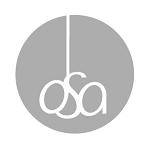 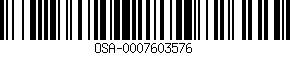 Zapsaný v rejstříku KS Brno, oddíl Pr sp.zn. 1675 (dále jen provozovatel)uzavírají tento Dodatek č. 1 k licenční smlouvě VP_2024_33040 ze dne 16.02.2024Tímto dodatkem se mění čl. 1.3. a příloha č. 1 výše uvedené smlouvy: "Autorská odměna se sjednává ve výši 76864,04 Kč." Příloha č. 1 se nahrazuje přílohou č. 2, která je připojena k tomuto dodatku a tvoří jeho součást. Ostatní smluvní ujednání zůstávají beze změny. Tento dokument současně slouží jako Opravný daňový doklad: Pozn.: mínus u výsledné částky znamená rozdíl mezi autorskou odměnou podle původní licenční smlouvy a podle tohoto dodatku.Přeplatek na autorské odměně, pokud vznikl, OSA vrátí Provozovateli do 20 dnů po doručení jednoho podepsaného výtisku tohoto dodatku na adresu OSA uvedenou v záhlaví. Pokud odměna nebyla dosud uhrazena nebo byla uhrazena jen zčásti, řídí se splatnost neuhrazené odměny dle původní smlouvy. OSA zašle po doručení podepsaného dodatku Provozovateli rozpis plateb. V případě, že OSA eviduje vůči Provozovateli pohledávky po splatnosti, je oprávněn vzniklý přeplatek započíst na úhradu těchto pohledávek. Dodatek nabývá platnosti dnem jeho podpisu oběma smluvními stranami. (doplní provozovatel)V souladu s bodem 4. tohoto dodatku, prosím o zaslání přeplatku na :číslo bankovního účtu: ...........xxxxxxxxxxxxxxxxxxx...	kód banky: ....xxxxxxxxxxxxxx.....VP_SML_DODATEK_ODD:2019(variabilní symbol)ODDOSA - Ochranný svaz autorský pro práva k dílům hudebním, z.s.OSA - Ochranný svaz autorský pro práva k dílům hudebním, z.s.ODDČs. armády 786/20, 160 56 Praha 6Čs. armády 786/20, 160 56 Praha 6ODDAdresa pro doručování: Zákaznické centrum, Čs. armády 786/20, 160 56 Praha 6Adresa pro doručování: Zákaznické centrum, Čs. armády 786/20, 160 56 Praha 6zastoupený: xxxxxxxxxxxxxxx, referent zákaznického centrazastoupený: xxxxxxxxxxxxxxx, referent zákaznického centrazapsán ve spolkovém rejstříku vedeném Městským soudem v Praze, oddíl L, vložka 7277zapsán ve spolkovém rejstříku vedeném Městským soudem v Praze, oddíl L, vložka 7277zapsán ve spolkovém rejstříku vedeném Městským soudem v Praze, oddíl L, vložka 7277IČ: 63839997DIČ: CZ63839997Bankovní spojení: Komeční banka, a.s., číslo účtu xxxxxxxxxxxxxxxx, spec. symbol.: xxxxxxBankovní spojení: Komeční banka, a.s., číslo účtu xxxxxxxxxxxxxxxx, spec. symbol.: xxxxxxBankovní spojení: Komeční banka, a.s., číslo účtu xxxxxxxxxxxxxxxx, spec. symbol.: xxxxxx(dále jen OSA)aprovozovatel:SPORTIS, příspěvková organizacese sídlem:Horní 1679/22591 01  Žďár nad SázavouIČ:65759800DIČ:CZ65759800Datum vystavení: 21.02.2024Datum vystavení: 21.02.2024bankovní spojení:Datum vystavení: 21.02.2024Datum vystavení: 21.02.2024bankovní spojení:DUZP: 21.02.2024č. ú. :xxxxxxxxxxxxxxxxxDUZP: 21.02.2024zastoupený:xxxxxxxxxxxxxxxOznačení položkyZáklad DPHDPH (%)DPH (Kč)Celkem (Kč)Oprava - změna reprodukčních zařízení ve wellnes.-11687,7521,00-2454,43-14142,18Dobropisováno celkem-14142,18V Havlíčkově Brodě dne:  21.02.2024V Žďár nad Sázavoudne 21.2.2024OSA:  xxxxxxxxxxxxxxxxxxxPodpis provozovatele:Podpis provozovatele:referent zákaznického centra